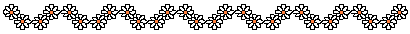 رحــلة مع القرآنالحمد لله رب العالمين والصلاة والسلام على سيد المرسلين نبينا محمد وعلى آله وصحبه أجمعين





سنكون بإذن الله عز وجل مع رحلة ماتعه في هذا الكتاب , تضربنا أمواج هذا الكتاب ..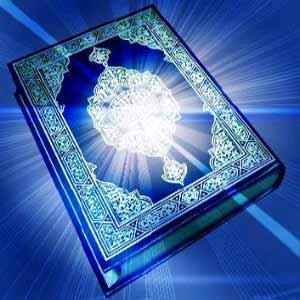 
رحلة القرآن مع أعداء الدين ..رحلة القرآن مع من أسلم

رحلة القرآن مع مسلم وتاب ...رحلة القرآن مع مسلم سقيم فشفاه الله جل جلاله

رحلة القرآن مع من تغيرت حياته بهذا الكتاب بعد توفيق الله رب العالمين



كيف لا ؟؟ والله جل وجلاله يقول( قَدْ جَاءَكُم مِّنَ اللَّهِ نُورٌ ) 


تخيل وفكر فيها قليلا( قَدْ جَاءَكُم مِّنَ اللَّهِ نُورٌ) 



نور نازل من فوق لتحت 


(قد جَاءَكم مِن الله نُور وَكِتَابٌ مُّبِينٌ يَهْدِي بِهِ اللَّهُ ) 


يعني يغير, يعني أحدهم ضائع ضال ثم يغير الله له حياته .. كيف؟


(يَهْدِي بِهِ اللَّهُ مَنِ )

من قرأ؟ لا .. تقرأ لا يهديك . تسمع ؟ لا يهديك . تحفظ ؟لايهديك 



ليس شرطا .. الله حدد أمر معين :



(..يَهْدِي بِهِ اللَّهُ مَنِ اتَّبَعَ رِضْوَانَهُ ) 



من اتبع رضوانه .. بدأ يقرأ ويغير(..مَنِ اتَّبَعَ رِضْوَانَهُ سُبُلَ السَّلامِ )يا الله يغير الله حياتك من ضياع من خوف الى سلام
{ ..ويخرجهم}
! ماهو بس يهديك سبل السلام . لا( وَيُخْرِجُهُم مِّنِ الظُّلُمَاتِ إِلَى النُّورِ )يعني أنت بدون قرآن وأنا بدون قرآن عايشين نتخبطنصحى وننام ونضيع أوقاتنا , والله يقود الله حياتك ظلام ..

والله لن يخرجك من هذه الظلمات الى النور إلا كتاب الله جل جلاله بإذن الذي أنزله سبحانه

{وَيُخْرِجُهُم مِّنِ الظُّلُمَاتِ إِلَى النُّورِ بِإِذْنِهِ وَيَهْدِيهِمْ إِلَى صِرَاطٍ مُّسْتَقِيمٍ}



تعرف ابو جهل؟ تعرف ابوسفيان بن حرب ؟تعرف الأخنس بن شريق ؟ هؤلا كفار في ذاك الزمان ..

كانوا يسمعون أشعار العرب ويسمعون المعلقات ويسمعون كلام العرب الفصيح ويسمعون السواليف ويضحكون ويسكرون ويشربون ويفعلوون كل فعايل الي في رأسهم, كفاروما بعد الكفر ذنب.. ماكانت تطمئن قلوبهم ولا تسكن أرواحهم !



إذا قام النبي عليه الصلاة والسلام يصليخرج الواحد منهم من بيته وتسلل من أهله ثم ذهب وجلس وضع رأسه يسمع النبي صلى الله عليه وسلم وهو يقرأ القرآن ..يجلسون إلى متى ؟من الليل إلى الفجر وهم جالسين يسمعون القرآن يسهرون على كتاب الله! من هو ؟ عدو من أعداء الدين 

فلما تقابلوا مع بعض وهم ذاهبين مالذي أخرجكم ؟ كل واحد يسأل الثاني ..

قالوا لو رآكم سفهاء قريش, لو رآوكم الأن وأنتم معادين النبي عليه الصلاة والسلام في النهار و جئتم تسمعون كلام الله في الليل , والله لآمن كل قريش 

مع النبي عليه الصلاة والسلام , تعاهدوا انهم لن يعودوا لسماع القرآن 

يوم جاء الليل هذه القلوب تنتفضجالسين مع أهلهم ومع بعضهم ولا اطمئنت تلك النفوسهناك شيء يحرك القلوب! ثم تحرك كل واحد فيهم 

وحملته نفسه؟ (لا ) حمله قلبــه غصب عنه وذهب يسمع النبي عليه الصلاة والسلام 



تقابلوا في اليوم الثاني و اليوم الثالث وتعاهدوا أن لا يأتون لسماع القرآن من النبي صلى الله عليه وسلم..تعرف ماذا يقول الله عز وجل؟

(نَّحْنُ أَعْلَمُ )سبحانه جل جلاله رآى قلوبهم لا تسكن إلا وهم يسمعون هذا الكتاب تبدأ تنتفض قلوبهم في صدورهم 



{نَّحْنُ أَعْلَمُ بِمَا يَسْتَمِعُونَ بِهِ إِذْ يَسْتَمِعُونَ إِلَيْكَ وَإِذْ هُمْ نَجْوَى}

يقول الله رأيتهم وهم يستمعون لك وإذ هم نجوىعندما قاموا ,قالوا: والله أن هذا حق ,فبدأ أبوجهل يتكلم قال: لا والله والله ما نؤمن
كان بيننا وبين قوم النبي عليه الصلاة والسلام سباقا في الخيل فسابقناهم, وفي الشعر وسبقنا وفي السقايه وفعلنا ,لكن يوم أن أصبح عندهم نبي ونحن ليس عندنا نبي والله لا نؤمن بهقال سبحانه 

نَّحْنُ أَعْلَمُ بِمَا يَسْتَمِعُونَ بِهِ إِذْ يَسْتَمِعُونَ إِلَيْكَ وَإِذْ هُمْ نَجْوَى إِذْ يَقُولُ الظَّالِمُونَ إِن تَتَّبِعُونَ ً إِلاَّ رَجُلاً مَّسْحُورًا انظر كيف ضربوا لك الأمثال فضلوا فلا يستطيعون سبيلاً



!!هذا وهو كافر ,حبيبي الغالي .. أبو جهل قلبه يتحرك للقرآن ..



هل حبيبي الغالي وأنت تقرأ القرآن وأنت مسلم , تحس أن قلبك داخل في المعادلة ؟ 


تحس أن قلبك يستفيد من القرآن ؟

أما نعم ,أما لا ..

حبيبي الغالي دعنا نصارح أنفسنا مادمنا فوق الأرضالدين ليس فيه غبش أما أبيض وأسود

أما أن ينشرح له صدري ولا أمل منه 

ولا أريد أن أغلقه وحتى لو كنت أقرأ بين الأذان والأقامة ماودي أنه يقيم,أما أنك ودك يقيم بسرعه ؟..
يا أما إني أستشعر هذا القرآن أو ما أستشعره

الله سبحانه وتعالى فصل في القضية فقال : 



(أَفَلا يَتَدَبَّرُونَ الْقُرْآنَ )



هل هذا من قلبه يعيش مع القرآن متلذذ فيه وهو جالس يقرآهويحس أن هذاالكلام يخاطبه , والكلام هذا يعنيه والوعد سيراه والوعيد سيراه والأوامر لابد أن يمتثلها والنواهي يجب أن يتركها ,أولا يحس بشي فقط كلام لسان لا يجاوزالحناجر؟



(أَفَلا يَتَدَبَّرُونَ الْقُرْآنَ) 



أم ماذا يارب؟



{أَمْ عَلَى قُلُوبٍ أَقْفَالُهَا}

الله صور لك أحدهم يقرأ ولسان يتحرك وعين ترى الصفحات و يد تقلب وقلب مقفل ! لماذا القرآن نزل!؟ 

لأجل أن نقرأ كل حرف بحسنه؟؟ لا ما أنزل الكتاب للقراءة لا والله 



كِتَابٌ أَنزَلْنَاهُ إِلَيْكَ مُبَارَكٌ ) لماذا يارب؟)



(كِتَابٌ أَنزَلْنَاهُ إِلَيْكَ مُبَارَكٌ لِّيَدَّبَّرُوا آيَاتِهِ) 



لم يقل ليتدبروا صفحاته ..و يخرج بالصفحة بقضية واحده؟ لا لا ,يخرج بكل آيه بقضايا ..لم يقل يفهم من كل سورة أمر واحد لا ..يقول لو أن قلبك مفتوح تتلذذ بكل آيه ..

نعم أو لا ؟ اسأل نفسك..إذا لا ,أنا وأنت نحتاج سجود لا نرفع فيه إلى أن نقول يارب اجعل القرآن العظيم ربيع قلوبنا ونور صدورنا..إذا ذقتها ستذوق جلاء أحزاننا وذهاب همومناوغمومنا
قال

( كِتَابٌ أَنزَلْنَاهُ إِلَيْكَ مُبَارَكٌ لِّيَدَّبَّرُوا آيَاتِهِ وَلِيَتَذَكَّرَ أُوْلُوا الأَلْبَابِ )..



إذا سمعت القرآن هل تحس بشيء قد تحرك أولم يتحرك شيء؟حبيبي الغالي نعم أو لا ؟ 



هل تحس إذا دخلت المسجد سمعت القرآن و خرجتهل تحس أن جرأتك على المعصية قبل الصلاة بمثل جرأتك بعدما سمعت القرآن ؟

دخلت قبل الصلاة وأشعلت سيجاره هل تحس أن جرأتك بعد الصلاة سواء سيجاره أو سماع أغنية , نظر إلى صورة , مشهد تلفزيون , موقع انترنت ,هل تحس أن 

جرأتك نفسها ؟ 



أذا نعم والله أنا وأنت عندنا مشكلة في قلوبنا واللهلماذا من الذي قال أن القرآن بالأصل يغير الانسان؟؟ ,قال سبحانه 

( وَإِذَا مَا أُنزِلَتْ سُورَةٌ ) 

هناك أناس تتغير وناس لا تتغير , فوصف الله الفريقينأسأل الله أن يجعلنا وأياكم من الذي يتغير


{وَإِذَا مَا أُنزِلَتْ سُورَةٌ فَمِنْهُم مَّن يَقُولُ}


حبيبي الغالي.. هناك أناس إذا دخل صلاة و سمع الآيات هو وصاحبه 

لما يخرج يقول لصاحبه سمعت الآيه في الركعة الثانية ؟رجفت في أركانه هزت كيانه ,يجيبه صاحبه أي آيه ؟يقوله الآيه التي قرأها الأمام 



وهذا والله مادرى عن شي والثاني قلبه مهتز ..



( وَإِذَا مَا أُنزِلَتْ سُورَةٌ فَمِنْهُم مَّن يَقُولُ أَيُّكُمْ زَادَتْهُ هَذِهِ ) 


يحس بشيء قد تغيرو يسأل من حوله . .


يقول هل منكم أحد زادته....,,ماذا؟ 



(أَيُّكُمْ زَادَتْهُ هَذِهِ)



ماذا ؟ إيماناً أو سماعاً أوحفظاً ؟



{أَيُّكُمْ زَادَتْهُ هَذِهِ إِيمَانًا فَأَمَّا الَّذِينَ آمَنُواْ فَزَادَتْهُمْ إِيمَانًا وَهُمْ يَسْتَبْشِرُونَ}



, فرح لأن الله فتح عليه فهم الآية , فرح لأن الله عزوجل أنار قلبه بهذه الآيه .



. (وَأَمَّا الَّذِينَ فِي قُلُوبِهِم مَّرَضٌ فَزَادَتْهُمْ رِجْسًا إِلَى رِجْسِهِمْ )



يعني حبيبي الغالي الموضوع هذا الأن وأنا جلست أسمع المحاضرة , أسأل نفسي كم آيه سمعت وكم مرة غيرت فيني؟




(يقول الله عزوجل ( قُلْ هُوَ لِلَّذِينَ آمَنُوا هُدًى وَشِفَاءٌ



(ويقول سبحانه (وَقُلْ جَاءَ الْحَقُّهناك زيغ في قلوبنا و باطل و افكار وهناك تعلق قلوب بأناس ونحب أناس من دون الله وعلاقات ليست بشرعية وعلاقات ما يرضاها الله رب العالمينيقول الله أذا دخل القرآن القلب ,لاحظ لم يقل 

إذا دخل الأذن أوالعين؟؟ , لالا ,,إذا دخــل القلـــب , 

وَقُلْ جَاءَ الْحَقُّ وَزَهَقَ الْبَاطِلُ إِنَّ الْبَاطِلَ كَانَ زَهُوقًا وَنُنَزِّلُ مِنَ الْقُرْآنِ مَا هُوَ شِفَاءوَرَحْمَةٌ لِّلْمُؤْمِنِينَ 


تآتي الآيات تنظف قلبك تخرج هالزيغ, مقاطع خليعه أشياء محرمه , تخرجها .وإذا لم تخرجها معناته أن الآيات لم تدخل قلبك


. (وَنُنَزِّلُ مِنَ الْقُرْآنِ مَا هُوَ شِفَاء وَرَحْمَةٌ لِّلْمُؤْمِنِينَ وَلاَ يَزِيدُ الظَّالِمِينَ إِلاَّ خَسَارًا) 



فهل يزيدك القرآن هل يشفي صدرك هل تحس بتغير أو يزيدك خسارة ؟
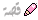 
حبيبي الغالي .. نصراني عندنا في المستشفى أسمه براين ...


إلى الأن يشتغل معنا يعمل معنا تقريبا لمدة أشهر في العنايه ثم جاء قرار بنقلهكنت جالس في المكتب دخل علي فألقى التحيه ورددت عليه بمثلها فجلسفقال: أنا فقط أريد أن أشكرك على تعاملك معي لأنك تتبسم لي ولأنك...

فقلت له كيف لو رأيت النبي عليه الصلاة والسلام الذي على خلق عظيم؟رأيت أحد من أتباعه المقصرين

فجلست أتكلم معه عن النبي عليه الصلاة والسلام وعن القرآن

لما تكلمت معه وصلنا إلى قضية عيسى ابن مريم عليه السلام

فقلت: له أنت مؤمن بأن عيسى ابن الله تعالى جل جلاله؟,تعالى ربِ علوا كبيرا

قال :لأن له أم وليس له أب,قلت لأن ليس له أب فيصبح أبوه الله سبحانه,, تعالى رب علوا كبيرا

فقلت له سأقول لك آيه ,,وعندي في درج المكتب مصاحف بالإنجليزيه وأخذت واحد وقلت له سأقول لك آيه سأترجمها لك وأنت أقرأها بالإنجليزي

{ إِنَّ مَثَلَ عِيسَى عِنْدَ اللَّهِ كَمَثَلِ آَدَمَ خَلَقَهُ مِنْ تُرَابٍ}

قلت له يقول الله عزوجل إن كنت ستعجب بأن عيسى عليه السلام عنده أم وليس عنده أب وأنتم أكتشفتم بإن الله جل جلال الله هو أبوه

إذاً أدم عليه السلام من أمه وأبوه؟؟؟ ما أجمل ردود القرآن

إذا ستستغرب من أحدهم لديه أم وليس له أب,إذاً فاستغرب من رجل ليس له أم ولا أب,,قال: نعـــــم صحيح.. وبدأ يفكر

تكلمت أنا وهو عن القرآن وقلت له أنظر لهذا القرآن واقرأ سورة مريم

قال: سأفكر

توقعت يأخذ أسبوعين أو ثلاث,أخذ القرآن ومن بكرتها جاءقال أريد أن أسلم الأن ونطق بلا إله إلا الله,وأسال الله أن يكون ذالك المكان شاهدا له يوم أن يلقاه,يوم تحدث أخبارها

قرأ سوره فتغير من الكفر إلى الإسلام
فكم يا أحبتي في قلوبنا من الأمراض ونحن مسلمين,من منا قرأ سوره ثم تغير

{ أفَلا يَتَدَبَّرُونَ الْقُرْآنَ أَمْ عَلَى قُلُوبٍ أَقْفَالُهَا}
في أحد الدول العربيه ألتقيت بصاحب تكسيراعي السيارة هذا يقول بدأت ياشيخ فقيرا وصرت أعمل عند أحدهم رجل كبير في السن صاحب سيارة التكاسيفأصبحت أعمل معه على جزء مقطوع من المال والباقي أعطيه له وليس لي مال

فكنت أشتري بعض الأشرطه وأشغلها في السياره,فأصبحت مركز دعوه في السيارة

كل من ركب معي يسمع المحاظرات ويسمع القرآن 

يقول: الحمدلله فتح الله علي وصار دخلي أكثر,صرت أتاجر مع الله أكثر,أصبحت أشتري أشرطه وأوزعها وانا أطوف بالناس

يقول إلى أن فتح الله علي وجمعت من المال واشتريت سياره من مالي بعد توفيق الله

يقول: فصار عندي مال ودخل فأصبحت أشتري أشرطه وأوزعها على الناس

يقول في يوم من الأيام تستوقفني أمرأه لابسه لبس قصير

يقول: لم أكن أريد أن أركبها لكني وقفت,,لا أدري كيف وقفت وركبت

وطول المده وهي راكبه وأخبرتني بالمكان الذي تريده,وطول الطريق وهي ممسكه بالجوال ضحك وصخب وسوالف

حتى أني كل مره أسألها يمين أم يسار؟؟

وأنا أقود سيارتي وهي تضحك ,,فأشغلت شريط الشيخ سعد الغامدي وعلى سورة مريم

والشريط يشتغل وبدأ الصوت يخفت وأغلقت الجوال ولم أعد أسمع أي صوت

يقول فصرت أنا أسألها يمين أم يسار؟أقف وهي صامته فأسألها وتقول يمين, وتجاوبني على قدر سؤالي

يقول عندما وصلنا إلى قريب مكانها والشيخ الغامدي يقرأ

وَقَالُوا اتَّخَذَ الرَّحْمَنُ وَلَدًا لَقَدْ جِئْتُمْ شَيْئًا إِدًّا تَكَادُ السَّمَاوَاتُ يَتَفَطَّرْنَ مِنْهُ وَتَنشَقُّ الأَرْضُ وَتَخِرُّ الْجِبَالُ هَدًّا أن دَعَوْا لِلرَّحْمَنِ وَلَدًا وَمَا يَنبَغِي لِلرَّحْمَنِ أَن يَتَّخِذَ وَلَدًا إِن كُلُّ مَن فِي السَّمَاوَاتِ وَالأَرْضِ إِلاَّ آتِي الرَّحْمَنِ عَبْدًا لَقَدْ أَحْصَاهُمْ وَعَدَّهُمْ عَدًّا وَكُلُّهُمْ آتِيهِ يَوْمَ الْقِيَامَةِ فَرْدًا

يقول: حاسبتني ونزلتثم قالت: ياشيخ لو سمحت أين أجد هذا الشريط

يقول أنا فرحت أنها أصلا سألت وأخرج الشريط وأقول لها خذيه

قالت: لا أنا أريد أن أعرف من أين أشتريته لأشتريه

يقول: لا لا هو لك هديه

قالت: شكرا,قالت أنا لست مسلمه أنا نصرانيه عريبه

وأشهد الله في هذا المكان أني أنبذ النصرانيه كلها وأستغفر الله

تقول :ماهذا الكلام؟أنا أقول كلمه تكاد السموات يتفطرن وتنشق الأرض وتخر الجبال هدا أن دعو للرحمن ولدا

أنا دعوت للرحمن ولدا وأشهد الله من الأن أني أشهد بأن الله لا إله إلا هو

فيقول: أسلمت من آيات,هذه كافره تغيرت

وَإِذَا سَمِعُوا مَا أُنزِلَ إِلَى الرَّسُولِ تَرَى أَعْيُنَهُمْ تَفِيضُ مِنَ الدَّمْعِ مِمَّا عَرَفُوا مِنَ الْحَقِّ يَقُولُونَ رَبَّنَا آمَنَّا فَاكْتُبْنَا مَعَ الشَّاهِدِينَ

حبيبي الغالي متى نتغير أنا وأياك,,أختي الغاليه متى نتغير؟

{إِنَّ اللَّهَ لا يُغَيِّرُ مَا بِقَوْمٍ حَتَّى يُغَيِّرُوا مَا بِأَنْفُسِهِمْ}

في سوق شرق في الكويت الشيخ نبيل كان يتكلم ويلقي محاظره وفجأه تأتيه رساله يقرأها الدكتور محمد العوضي 

مكتوب فيها السلام عليكم ورحمة الله

أنا خريجة معهد فنون ومثلت الدور اليوم

فقالوا لي المخرجين الطله فنيه والحركات أحترافيه ولك مستقبل باهر في التمثيل لكن مشكلتك في لبسك 

جو قذر أجارنا الله وأياكم ووالدينا وذرياتنا

تقول فأعطوني مال لأجل أن أشتري الملابس الفنيه بين قوسين..(ملابس التعري)
تقول فجئت ورحت ودخلت السوق

واشتريت الملابسوأنا خارجه وإذ بأناس مجتمعين حضرت وكان الشيخ نبيل يقرأ

{أَلَمْ يَأْنِ لِلَّذِينَ آمَنُوا أَن تَخْشَعَ قُلُوبُهُمْ لِذِكْرِ اللَّهِ}

تقول أحسست أن قلبي قد خشع وأحسست أني تغيرت وأحسست أن شيء يجذبني عندكم

جئت وسمعت الكلام وقبل أن أرسل لكم الرساله

رحت ورجعت ملابسي وأنا تائبه لله سبحانه وتعالى

وأشهدكم أني قد توبة إلى الله فادعو الله لي بالثبات,فأسأل الله أن يثبتها وكل التائبين

آيــــــه لكن لم تذهب إلى أذنها ذهبت إلى قلبهافأسال الله أن كما بلغ القرآن قلب محمد عليه الصلاة والسلامأن يجعل القرآن ربيع قلبي وقلوبكم أجمعين
لا أقول لك مريض عندنا ولكن أقول جد أبنائي جائني أتصال وهو في المطار,أصابته جلطه في رأسه

سقط في المطار وحملوه أسعاف المطار ثم جائوا به في المستشفى العسكري ثم بعدها كلمت الأخوان من فريق الأعصاب وفريق الجلطات فنقل من العسكري والوقت يمر وعندنا 3ساعات فقط حتى تشخص نوع الجلطه

وإذا مرت الساعات الثلاث واالله أعلم تموت خلايا المخ,وهذه دراسات عالميه ,والله يفعل مايريد

نقل عندنا في غيبويه,وعندما عملنا التحاليل والأشعه الوقت مر والخلايا ماتت

أماتها الذي أحياها سبحانه,شلل نصفي ولم يعد يتحرك نصفه

مكان المخ التي أصابته الجلطه مكان الكلام أجتمع الفريق وأنا أتكلم معهم

فريق الأعصاب قالوا إن نجا وعاش لن يتكلم ولن يتحرك النصف هذا نهائيا,,وهذا كلام البشر وأسأل الله أن يرزقنا الأدب معه

إذا قل أدب الأنسان بدأ يتكلم عن المستقبل وكأنه هو الذي خلق فسوى والذي قدر فهدى

المهم جلس في العنايه المركزه من مشكله إلى مشكله الجلطه تكسرت ثم ذهبت للمكان الثاني بعد أسبوع فوجئنا بالجزء الذي كان يتحرك لم يعد يتحرك

عملنا أشاعه مقطعيه, وإلى الأن معي الأشاعات ياجماعه

,,وأشاعه مقطعيه وجلطه باليمين وجلطه باليسار ولايتحرك لايمينا ولايسار

صار أنسان جثــه هـــامده

جاء أحد الأخوه هداه الله ,تخيل أنا دخلت العنايه المركزه وعلى دخولي يتكلم هذا الرجل مع أبن المريض 

ابن المريض كان يسال سؤال بريء

يقوله: هل ممكن إن شاء الله مع الوقت..يريد أن يعطي نفسه أمل في أبيه

يقول له: هل إن شاء الله مع الوقت يتحرك

قاله: لا لا أنسى والله العظيم لن يتحرك أبد إلى أن يموت

أنظروا إلى قلة الأدب مع رب العالمين

فجئت وقلت له من أنت لتحلف بالله على الله

{أَمْ عِندَهُمْ خَزَائِنُ رَبِّكَ أَمْ هُمُ الْمُصَيْطِرُونَ }

من ذا الذي يتآلى علي 

قال :لا ولكن أنت رأيت الأشاعه

قلت له: استغفر ربك والله إن شاء أن يحركه الأن يحركه

والله ما أمسينا الليله إلاواليمين تتحرك مره ثانيه كل جزء اليمين

وكأن الله يريد أن يرسل رساله إلى هالمسكين
بقي أنه مشلول نصفي وجلس في المستشفى من نزيف المخ إلى نزيف ثم أخرج بعدما استقرت حالته وخرج من جهاز التنفس ولكن لازال مشلول

في الدور الرابع في الأجنحه لايعرف أحد ولايكلم أحدوهو رجل حافظ لكتاب الله من الفاتحه إلى الناس رجل كل حياته مع كتاب الله نحسبه والله حسيبه

تقول له: أخبارك؟ فيهز رأسه

{تقول له :{ وَإِذَا مَسَّ الْإِنْسَانَ الضُّرُّ

{يرد ...{ دَعَانَا لِجَنْبِهِ أَوْ قَاعِدًا أَوْ قَائِمًا 

ترجع تسأله عن أخباره يسكت لايعرف ويهز رأسه

من أنا ؟لايتكلم يهز رأسه,تعرفني؟ يهز رأسه ولايتكلم

تقوله

{..وَإِن يَمْسَسْكَ اللَّهُ بِضُرٍّ} 

يقولك 

فَلاَ كَاشِفَ لَهُ إِلاَّ هُوَ وَإِن يَمْسَسْكَ بِخَيْرٍ فَهُوَ عَلَى كُلِّ شَيْءٍ قَدِير وَهُوَ الْقَاهِرُ فَوْقَ عِبَادِهِ ٌ.

وأشهد الله إني سمعتها منه وهو الذي حكم عليه أنه لن ينطق بشيء

{وَ هُوَ الْقَاهِرُ فَوْقَ عِبَادِهِ وَهُوَ الْحَكِيمُ الْخَبِيرُ}

جلس بعدها مده أسبوعين وهولايتكلم إلا بكتاب الله

قل له أي موضوع لن يرد عليك,,والأن موجود

والأن يمشي على رجلين ويمسك المصحف بيديه وينطق بشفتيه وكأنه لم يحدث له شيء بفضل الله

فماشاء الله ولاقوة إلا بالله اللهم زده واشفي كل مريض مسلم

{لِتَعْلَمُوا أَنَّ اللَّهَ عَلَى كُلِّ شَيْءٍ قَدِيرٌ وَأَنَّ اللَّهَ قَدْ أَحَاطَ بِكُلِّ شَيْءٍ عِلْمًا}

هذا كتاب الله جل جلاله

وأحد الأخوه ممن أعرفه جيدا

أحبتي الفضلاء القضيه ليست قضية قراءه,القضيه قضية أن تقرأ وأنت تعرف ماذا تقرأ

الله عزوجل قال, {يَا أَيُّهَا الَّذِينَ آمَنُوا لا تَقْرَبُوا الصَّلاةَ وَأَنْتُمْ سُكَارَى},,لماذا؟

{حَتَّى تَعْلَمُوا مَا تَقُولُونَ} 

لكن نحن لسنا بسكارى فهل نعرف مانقول؟
الله يقول للسكران لاتصلي لأنك تقرأ قرآن ولاتدري ما تقرأ,,ونحن لسنا بسكارى وأصحاء هل نعرف مانقرأ؟

أصابه سرطان بالنخاع الشوكي,,ياجماعه كل هذه في مدينة الملك فهد الطبيه,وإن يسر الله فسينزل كتيب بالصور والأشاعات المقطعيه والمغناطسيه

أصيب بورم في النخاع الشوكي,عمل أشاعه بالمغناطيسي الورم ظاهر والتقرير المكتوب واضح الورم وحجمه

قالو: لابد جراحه حتى يستأصل هذا الورم

يقول: فبدأت برحله مع كتاب الله جل جلاله

يقول: بدأت أنظر بقدرة الله في كتابه

وبدأت الآيات تتوارد في ذهني

{وَيَسْأَلُونَكَ عَنِ الْجِبَالِ}

وبدأت أقارن بين الجبال وورم صغير في ظهر إنسان

وَيَسْأَلُونَكَ عَنِ الْجِبَالِ فَقُلْ يَنسِفُهَا رَبِّي نَسْفًا فَيَذَرُهَا قَاعًا صَفْصَفًا لا تَرَى فِيهَا عِوَجًا وَلا أَمْتًا

ِفجلست أسأل نفسي جبال ينسفها ربِ ,,ورم صغير إلا ينسفه رب؟؟

بلى ورب ينسفه

يقول ثم جائتني آيه أخرى وأنا أقرأ على نفسي

قال الله عزوجل 

وَلَوْ أَنَّ قُرْآنًا سُيِّرَتْ بِهِ الْجِبَالُ أَوْ قُطِّعَتْ بِهِ الأَرْضُ أَوْ كُلِّمَ بِهِ الْمَوْتَى بَل لِّلَّهِ الأَمْرُ جَمِيعًا 

يقول ذهبت أبحث في التفسير عن معنى هذه الآيات

فوجدت في كتاب الله ومعنى قوله{ وَلَوْ أَنَّ قُرْآنًا سُيِّرَتْ بِهِ الْجِبَالُ}

أي لو كان كلاما يقال فتتحرك الجبال عن مكانها لكان هذا القرآن

ولو كان كلاما يقرأ فتتقطع الأرض{ أَوْ قُطِّعَتْ بِهِ الأَرْضُ } لكان هذا القرآن

{أَوْ كُلِّمَ بِهِ...}ماقال المرضى..{ ..الْمَوْتَى}

قال الله لو كان هناك كلام سيقال لميت ويقوم من قبره لكان هذا القرآن

فسبحان من قاله وتكلم به, بل لله الأمر جميعا

وقرآت في ماء زمزم بقول الله 

(( وَإِذَا مَرِضْتُ فَهُوَ يَشْفِينِ )).

قال: فتقطعت أسباب البشر وتقطع من قلبي الآمال والرجاء الذي رجيته بالبشر

يقول فمازلت بها حتى جاء موعد أشاعة المغناطيسي المره الثانيه

والله رأيت الأشاعه بنفسي والله أن الورم الذي تأصل في ذاك النخاع الشوكي

أقسم بالله تضع صورة الأشاعتين بجانب بعض ليس هناك آثر لأي ورم وكأن شيئا لم يكن

فسبحان من وضعه ثم نسفه جل في علاه

يقول ما وجدت أعظم في كتاب الله في قضية مرضي من قول الله جل جلاله

أَمَّن جَعَلَ الأَرْضَ قَرَارًا وَجَعَلَ خِلالَهَا أَنْهَارًا وَجَعَلَ لَهَا رَوَاسِيَ وَجَعَلَ بَيْنَ الْبَحْرَيْنِ حَاجِزًا أَإِلَهٌ مَّعَ اللَّهِ بَلْ أَكْثَرُهُمْ لا يَعْلَمُونَ

أَمَّن يُجِيبُ الْمُضْطَرَّ إِذَا دَعَاهُ وَيَكْشِفُ السُّوءَ وَيَجْعَلُكُمْ خُلَفَاء الأَرْضِ أَإِلَهٌ مَّعَ اللَّهِ قَلِيلا مَّا تَذَكَّرُونَ

فكل من قال لي أذهب لفلان يقرأ عليك 

{فأقول: والله لا أذهب وهو يقول {أَمَّن يُجِيبُ الْمُضْطَرَّ

وأنا المضطر فلا أريد أن يقرأ علي أحدهم وليس هو المضطر

فياليت نفهم كتاب الله سبحانه

{يقول فوالله وجدتها{ وَإِذَا سَأَلَكَ عِبَادِي عَنِّي فَإِنِّي قَرِيبٌ أُجِيبُ دَعْوَةَ الدَّاعِ

ليس إذا أحضر أحد,,{ إِذَا دَعَانِ } يريدك أنت

وَإِذَا سَأَلَكَ عِبَادِي عَنِّي فَإِنِّي قَرِيبٌ أُجِيبُ دَعْوَةَ الدَّاعِ إِذَا دَعَانِ فَلْيَسْتَجِيبُواْ لِي وَلْيُؤْمِنُواْ بِي لَعَلَّهُمْ يَرْشُدُونَ
في مطار جيزان محدثكم المسكين مع الشيخ خالد الغامدي كانت الرحله ظهرا وصلنا وقطعنا تذكره لصعود الطائره

دخلنا المصلى في المطار وصلينا ثم أخذ كل واحد منا كتاب يقرأه أي كتاب؟؟

أعظم كتاب, كتاب الله

جلسنا نقرأ دخل شاب شعره طويل ثوبه طويل حليق دخل وصلى ركعتين

ياجماعه أنا أراهن إن كان لمس جبينه الأرض والله مايكاد يسجد وكأنه يسجد على جمر

يسجد ويقوم بسرعه يركع ويقوم بسرعه صلى ركعتين لا أدري كم أخذت من وقت ثم جلس ونحن نقرأ

كنت أقرأ في سورة هود فبلغت قول الله سبحانه وتعالى{وَكَذَلِكَ أَخْذُ رَبِّكَ إِذَا أَخَذَ الْقُرَى وَهِيَ ظَالِمَةٌ إِنَّ أَخْذَهُ أَلِيمٌ شَدِيدٌ إِنَّ فِي ذَلِكَ لآيَةً}

وإلا أنفاس الشاب تزفر

{..إِنَّ فِي ذَلِكَ لآيَةً لِّمَنْ خَافَ عَذَابَ الآخِرَةِ ذَلِكَ يَوْمٌ مَّجْمُوعٌ لَّهُ النَّاسُ }

إلا الشاب يتنهد

{وذلك يوم مشهود..}

وإذ بالشاب كأنه مقذوف بقنبله قام بسرعه وخرج من المسجد

ولحق به الشيخ خالد الغامدي والشاب بصعوبه يتنفس.فقال: دعه يسكت من القرآءه

وأوقفت القراءه وجلسنا معه نتكلم

قال :أنا تعبان ولا أدري بماذا أحس وأنتم تقرأون

لم يقرأ عليه أحد يا جماعه ولكن صدق رب جل جلاله


{وَإِذَا ذَكَرْتَ رَبَّكَ فِي الْقُرْآنِ وَحْدَهُ وَلَّوْا عَلَى أَدْبَارِهِمْ نُفُورًا}

قال: أنا مسحور

سأله الشيخ الغامدي هل أنت سنيقال:نعم 

قاله لكن صلاتك كانت سريعه

قال أنا مسحور,,وحتى أنه صلى بدون وضوء

قمنا معاه نتوضئ ولما وصلنا للمغاسل تصلبت يديه حاول يتوضئ وتصلبت يديه ولم تتحرك

,قلنا له: قل لاحول ولاقوة إلا باللهوالله ياجماعه لم نمدد يديه ولم نحركها قلنا له قل لاحول ولاقوة إلا بالله
وقالها قرابة الثلاث أو الأربع وتفككت يديه توضئ وتغسل وصلى ركعتين وركبنا في الطائره بجانبه

وقلنا له: أقرأ سورة البقره والله العظيم وهو يقرأ ينزف دم من فمه دم

أعطونا المضيفين كيس وامتلئ الكيس

دم والله لو يطلع منا ومنك لمتنا

قال: أنا لي 6 شهور ما دخلت الحمام ,أجلكم الله ويوم زواجه سحر

يقول: اذهب واخرج بثلاث أيام ولا أحد يدري عني أطلع ويجدوني أهلي عند القمامات أجلكم الله

ونحن نقرأ والدم ينزف

قلنا له :أنت مضطرقل يارب

ويقول "يارب" ويكمل آيتين وثلاث وأربع ما أعظم الله 

يقول الله عليه الصلاة والسلام{سورة البقره أخذها بركه وتركها حسره ولاتستطيعها البطله}

يقول والله لو تحضر سحرة الارض كلهم وأحدهم قد قرأ سورة البقره والله لن تصيبه

(أن الشياطين تفر من بيت قرأت فيه سورة البقره)

الشاهد ياجماعه أنه بدأ يقرأ ويقرأ ويكمل ثم استمر يقرأ

ويقول أنا منذ زمن ماذقت لذة قراءة القرآن

وبدأ يقرأ ويقرأ ,,ونحن تواصلنا بعدها معه بالهاتف

وهو الذي يقرأ والله ياجماعه,{والله يقول { أَمَّن يُجِيبُ الْمُضْطَرَّ إِذَا دَعَاهُ

فعندما لم يتعلق قلبه بنا ولا بأحد وتعلق قلبه بالواحد الأحد سبحانه{ ....ومن يتوكــل على الله }لم يقل سأدع الناس يعينونه..قــال:

{فَهُوَ حَسْبُهُ...}

يعني أنا الذي سأكفيه

{إِنَّ اللَّهَ بَالِغُ أَمْرِهِ قَدْ جَعَلَ اللَّهُ لِكُلِّ شَيْءٍ قَدْرًا}

بدأ يقرأ ويقرأ على نفسه ويقول والله إني أعاني معاناه لايعلم بها إلا الله

الجبل لو على لساني والله لأرفعه أسهل من الآيه

يقول ودائما أردد لاحول ولاقوة إلا بالله ياحي ياقيوم يارب ياواحد يا أحد والله لا أسأل إلا أنت

بدأ يجاهد نفسه ياجماعه

{وَالَّذِينَ جَاهَدُوا فِينَا لَنَهْدِيَنَّهُمْ سُبُلَنَا وَإِنَّ اللَّهَ لَمَعَ الْمُحْسِنِينَ}

ويتصل علي بيوم ويقول حفظة سورة العنكبوتوسمعني سورة العنكبوت من أجمل ماتسمع وبفضل الله عزوجل هو مؤذن الأن في مسجد في شرق الرياض تسمع قرائته والله لاتمل

يقول: أخرج الله مني البلاء كله وخرج مني أشياء من بطني ما أدري ماهي

يقول: كنت أذهب مستشفيات أعمل مناظير يقولون لي أنت بك نزيف ستموت

نزيف لايعرفون عنه ,والله ما درى عنه ولاشفي ولاأزيل تماما إلا بإذن الله ثم بكتاب الله سبحانه وتعالى

الأن كم حفظ؟ حفظ القرآن كله من الفاتحه إلى الناس

يقول :أذوق طعم في حياتي لم أذقه,أحب اللحظات عندي عندما أمسك كتاب ربي وليس عندي أحد 

يَا أَيُّهَا النَّاسُ قَدْ جَاءَتْكُم مَّوْعِظَةٌ مِّن رَّبِّكُمْ وَشِفَاء لِّمَا فِي الصُّدُورِ وَهُدًى وَرَحْمَةٌ لِّلْمُؤْمِنِينَ قُلْ بِفَضْلِ اللَّهِ وَبِرَحْمَتِهِ فَبِذَلِكَ فَلْيَفْرَحُواْ هُوَ خَيْرٌ مِّمَّا يَجْمَعُونَ

فحبيبي الغالي هل وجدنا الحلاوه هذه؟؟

أسأل الله أن يذيقنا أياها ,إذا كان هذا همك وشغلك الشاغل سيعطيك أياه رب العالمين

وإذا كانت القضيه فقط ودي,لا لن تكون

{لَّيْسَ بِأَمَانِيِّكُمْ وَلا أَمَانِيِّ أَهْلِ الْكِتَابِ} 

إذا ما أكل الموضوع معك وشربت في كل سجده تقول يارب أجعل القرآن العظيم ربيع قلبي وتبكي

وأنت تعمل عمل صالح قل يارب أجعل لي بهذا العمل أن تفتح لي في كتابك

اللهم اغفر لنا ذنوبا حالت بيننا وبين فهم كتابك
الأسبوع قبل الماضي في جده أخي الذي نسق معي المحاظره جلست عنده في االبيت تكلم معه أحدهم في الهاتف

الرجل ياجماعه لايحفظ القرآن ولكن والله ماعلمت عنه إلا أنهلا توجد آيه في كتاب الله إلا يؤمن بها!!فكلمه رجل من أفريقيا وفتح أسبيكر وقال معاك الشيخ محمد عبدالله!!قال له:أنا كنت أصلي صلاة الإستخارهوانظر إلى الضحك على الناس واللعب عليهم!!وقال :وأنا أصلي الإستخاره خرج لي رقمك!!فقال :اتصلت بك فأنت مسحوروهؤلاء لعبوا على أناس كثيرين لايفهمون القرآن فسهل اللعب عليهم وخداعهمرد عليه الرجل : أنا مسحور لاحول ولاقوة إلا بالله!! وأنا أرى الرجل يضحك,يقول له أنت مسحور ويضحك!!وقال له: وسحرك في مقبره بالدماموقال له :وأيضا؟؟!!وقال له:وسوف تموت بعد شهروأنا أرى الرجل يضحك ,وأنا أعلم يقينا أن هذا الكلام الذي قيل لهذا الرجل وهويضحك أبكى أناس آخرين وهو نفس الكلام وقد هزهم وأخافهمولكن هذا لماذا لم يبكي ولماذا لم يخاف؟وقال الرجل:وأيضا؟؟قال له الشيخ المزعوم:وإذا لم تنتبه لنفسك وعالجت نفسك خلال شهر ستموتقال: الرجل والمطلوب مني؟قال له: المطلوب منك تخرج صدقاتقال له:إن شاء الله سأخرج صدقات, أعرف أناس فقراء عندناقال :لا لا يجب أن تخرج صدقات عندنا لازم بقرات سوداء عندناقال له:أســال الله أن ينتـــقم منــكأغلق ذاك الهاتف ,أصبحنا نتصل عليه ولايردسالته لماذا تضحك وهو يتكلم معك؟ ألم يخيفك أنك مسحور؟قال:كل الكلام الذي قاله هناك أشياء يعالجه قلبي في القرآن!!هو قال سأموت بعد شهروالله عزوجل يقول{ولِكُلِّ أُمَّةٍ أَجَلٌ}!!فأنا أعرف,هو يقول لي مسحور و مصابوفي القرآن يقول الله{قُل لَّن يُصِيبَنَا إِلاَّ مَا كَتَبَ اللَّهُ لَنَا}وفي كتاب اللهالَّذِينَ قَالَ لَهُمُ النَّاسُ إِنَّ النَّاسَ قَدْ جَمَعُواْ لَكُمْ فَاخْشَوْهُمْ فَزَادَهُمْ إِيمَانًا وَقَالُواْ حَسْبُنَا اللَّهُوَنِعْمَ الْوَكِيلُوهناك ياجماعه أناس تقول حسبنــا الله ونعم الوكيل بثقـه!!وهناك من يقول حسبنا الله ونعم الوكيل بضعف وكأن الله ضعيف!! حسبنا الله ونعم الوكيل مالنا غيراللهمالنا غير الله لاتقــلها بضعفقل مالي إلا الله والشرف ليفي البخاري يقول النبي عليه الصلاة والسلام حسبنا الله ونعم الوكيل قالها أبراهيم وهو يلقى في الناروالان الواحد منا يقول حسبنا الله وبضعففلا تقل حسبنا الله بضعففتذكرت قصة أحد السلف لما دخل سوق يشتري مسافر فدخل سوق ليشتري لأولادهفأخذ يشتري ويكلم البائع,فجأه البائع هربيلتفت والسوق كان مممتلئ فأصبح خاليا العالم كله هربتفينظر فإذ بالحاكم وخدامه ومعه درائعفجاء الحاجب للرجل وقال له:مالك لاتتنحى عن الطريققال:ولما أتنحى؟قال الحجاب:لتتنحين عن الطريق أو لأقطعن عنقكوإذا بالملك بموكبه يقول :لاتقطع عنقهفأخذ الرجل يضحكفقال له الملك: مالذي يضحكك؟قال الرجل: أضحك من حاجبك هذا يريد أن يقرب أجلي ساعه وأنت تأبى تريد أن تأخر آجلي ساعه والأمر ليس لك ولا لهقال رب جل جلاله{وَمَا كَانَ لِنَفْسٍ أَنْ تَمُوتَ إِلاَّ بِإِذْنِ اللَّه كِتَابًا مُّؤَجَّلاً}فأطرق الملك رأسه ثم مشىهذا كتاب رب جل جلالهأوَلَمْ يَكْفِهِمْ أَنَّا أَنزَلْنَا عَلَيْكَ الْكِتَابَ يُتْلَى عَلَيْهِمْ إِنَّ فِي ذَلِكَ لَرَحْمَةً وَذِكْرَى لِقَوْمٍ يُؤْمِنُونَختاما أحبتي.. أحدى قريباتي تشتكي لي من زوجها,تقول والله مابقي شيء في خدمته وخدمة أولاده في بيته إلا فعلتهوتقول: لاشيئ يملي عينيه دائما في سخط عليتقول:لم يبقى شيء استنفذت وأحرقت نفسي ,حتى أني في صلاتي أحيانا أفكر كيف أرضيهقلت لها: ولن ترضي ولن يرضا عنك,مدام حتى وأنت بين يدي رب العالمين تقرأين كتاب رب العالمين وتفكرين كيف ترضينه لن ترضين ولن يرضىقالت:والحل؟قلت:الحل ليس مطلوب منك ترضين الناس كلهم تحرقين نفسك بساعهقالت :كل الساعات محروقهقلت :أريد ساعه في الثلث الأخر من الليل تقولين يارب لا أسألك إلا رضاك وتبدأينبالسعي فقط ليرضى الله سبحانه وتعالىإذا رضى سيرضي الكل حتى الملائكه سيرضيهم عنك حتى جبريل يرضى عنك, ملائكه يطوفون سبعين ألف بالبيت المعمور كلهم سيدعون لكوقالت:وغيره؟قلت:ليس هناك غيرهقالت:هل لهذا دليل بالقرآن؟يقول الله عزوجل{...وَمِنْ آَيَاتِهِ أَنْ خَلَقَ لَكُمْ مِنْ أَنْفُسِكُمْ أَزْوَاجًا لِتَسْكُنُوا إِلَيْهَا }
ماذا بعدها؟؟؟من الذي جعل ؟؟هو أم نحن بتعاملنا جعلنا موده؟ لا ,وجعـــل (هــــو) سبحانه 

والله لو ماجعل هــو ,أسعى ليل ونهار لن تحدث الموده إلا بأمره
مسائل القلوب لايملكها إلا الله{ لَوْ أَنفَقْتَ مَا فِي الأَرْضِ جَمِيعًا مَا أَلَّفْتَ بَيْنَ قُلُوبِهِمْ}ولكن هناك واحد إذا أراد أن يألف سيألف
{وَلَكِنَّ اللَّهَ أَلَّفَ بَيْنَهُمْ}قلت القضيه عند رب العالمين و ليس عند زوجكأنت أرضيه يرضيك الله عزوجل بكل شي{وَجَعَلَ بَيْنَكُمْ مَوَدَّةً وَرَحْمَةً إِنَّ فِي ذَلِكَ لَآَيَاتٍ لِقَوْمٍ يَتَفَكَّرُونَ}وذهبت وبعد شهر وهي من محارمي جاءت وقبلت رأسي وأنا قد نسيت الموضوعقالت:أقسم بالله إني لا أفعل 20%مما كنت أفعله سابقا وأقسم بالله أنه أصبح يفعل لي أكثر مما كنت أفعل بأضعاف مضاعفهقالت :صار عندي هم كيف أرضي رب العالمينوهناك معادله في القرآن جميله{.....رضي الله عنهم }
أنت فقط لتصل إلى هذه بتوصل لكل شيء لم تستطع ولاتقدرأن تصله لكن الله سيوصلك أياه 

{رَضِيَ اللَّهُ عَنْهُمْ وَرَضُوا عَنْهُ}

وأنا كنت بالأمس مع الشيخ محمد حسين يعقوب

يقول سنتين وأنا أعلم أولادي

أسألهم عن أهم شي عندهم؟فيقولون أن رب يرضى عنا
وأقول لهم: ماذا أيضا؟يقولون: ويزوجنا

أقول لهم: ليس بشرط

أرجع وأسأله ماذا تتمنى؟يقول: أن رب يرضى عني

أقول: ماذا أيضا؟

يقول: رب ينجحني

وأقول لهم: لا ليس بشرط

يقول:بعد سنتين ,أسأل واحد فيهم ماهي أمنيتك؟

يقول: أن رب يرضى عني

وأقوله: وماذا أيضا؟

يقول: أن يرضى عني فقط

"لأنه إذا رضي سيرضيك"

وعد الله ياجماعه وعد الله حقا

{إنَّ اللَّهَ لاَ يُخْلِفُ الْمِيعَادَ}

{رَضِيَ اللَّهُ عَنْهُمْ وَرَضُوا عَنْهُ} 

أفعل الأولى والله أن يعطيك الثانيه

وَلَوْ أَنَّهُمْ فَعَلُواْ مَا يُوعَظُونَ بِهِ لَكَانَ خَيْرًا لَّهُمْ وَأَشَدَّ تَثْبِيتًا وَإِذًا لَّآتَيْنَاهُم مِّن لَّدُنَّا أَجْرًا عَظِيمًا وَلَهَدَيْنَاهُمْ صِرَاطًا مُّسْتَقِيمًا وَمَن يُطِعِ اللَّهَ وَالرَّسُولَ فَأُولَئِكَ مَعَ الَّذِينَ أَنْعَمَ اللَّهُ عَلَيْهِم مِّنَ النَّبِيِّينَ وَالصِّدِّيقِينَ وَالشُّهَدَاء وَالصَّالِحِينَ وَحَسُنَ أُوْلَئِكَ رَفِيقًا ذَلِكَ الْفَضْلُ مِنَ اللَّهِ وَكَفَى بِاللَّهِ عَلِيمًا

اللهم أن محمد عليه الصلاة والسلام كان يسألك الليال الطوال أن تجعل القرآن العظيم ربيع قلبه ونور صدره

اللهم يارب في هذه الساعه اكتبنا ممن جعلت القرآن العظيم ربيع قلوبهم ونور صدرورهم وجلاء أحزانهم وذهاب غمومهم

اللهم عافى كل مبتلى مسلم واشف كل مريضا مسلم واهد كل ضال مسلم

اللهم لاتفرقنا وعلينا ذنب إلا غفرته ولاهم إلا فرجته ولاكرب إلا نفسته

بلغهم يارب أعظم من أمانيهم وخص من قام على هذا اللقاء ونسقه وسجله وقام عليه ومن حضره

وأصل وأسلم على أشرف خلق الله وآسف على الإطاله جزاكم الله خيرللإستمــاع للمحاضرةhttp://www.abdelmohsen.com/play-473.html